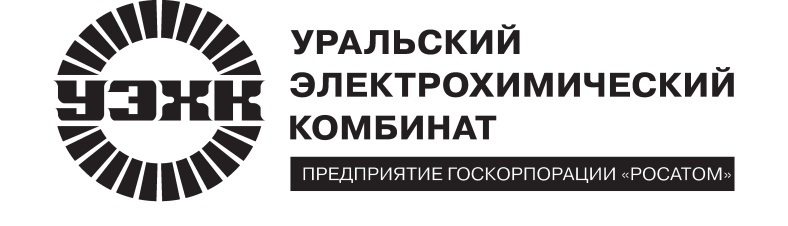 Информация о размере фактических потерь, оплачиваемых покупателями при осуществлении расчетов за электрическую энергию по уровням напряжения в 2019 году.АО «УЭХК» не располагает информацией о размере фактических потерь, оплачиваемых покупателями при осуществлении расчетов за электрическую энергию по уровням напряжения, в связи с отсутствием договоров с покупателями электрической энергии.